МИНИСТЕРСТВО СЕЛЬСКОГО ХОЗЯЙСТВА И ПРОДОВОЛЬСТВИЯ 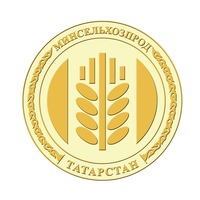 РЕСПУБЛИКИ ТАТАРСТАНПРЕСС-РЕЛИЗМолодые сельские предприниматели могут принять участие в конкурсе «Молодой предприниматель России 2019»Минсельхозпрод РТ информирует, что молодые сельские предприниматели в возрасте от 14 до 30 лет могут принять участие во всероссийском конкурсе «Молодой предприниматель России 2019». Для участия в конкурсе нужно заполнить анкету на сайте: molpred-116.ru и отправить на почту info.mpr2019rt@mail.ru прямо сегодня. Последний день приема заявок – 30 сентября. Каждый зарегистрировавшийся получит образовательный онлайн-курс по СММ в подарок.
Конкурс проходит по 8 номинациям: «Интернет предпринимательство», «Сельскохозяйственное предпринимательство», «Франчайзинг», «Социальное предпринимательство», «Производство», «Инновационное предпринимательство», «Торговля» и «Сфера услуг».
Финал регионального этапа состоится 2 октября 2019 года. Лучшие предприниматели смогут принять участие в федеральном этапе и представить Татарстан на российском уровне. В ноябре этого года в Казани пройдет финал всероссийского конкурса «Молодой предприниматель России 2019». Организуют мероприятие Федеральное агентство по делам молодежи и Российский центр содействия молодежному предпринимательству.Пресс-служба Минсельхозпрода РТ